          firma SVOBODA – Lučice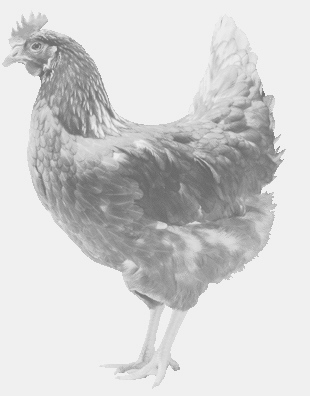  drůbežárna Vadín, Mírovka 569489358, 777989857CHOVNÉ KUŘICE  barva červená a černáStáří:    17      týdnůCena:   200,- Kč/kusÚterý 30. srpna 2022V 9.20 h.- Ostřetín - u OÚv 9.30 h.- Vysoká – u obchoduMožno objednat: 569 489 358svoboda.lucice@seznam.cz